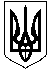 УКРАЇНАЖИТОМИРСЬКА ОБЛАСТЬНОВОГРАД-ВОЛИНСЬКА МІСЬКА РАДАМІСЬКИЙ ГОЛОВА РОЗПОРЯДЖЕННЯвід 	12.06.2017	№ 135(о) Про проведення фестивалю християнської пісні і слова з нагоди 500-річчя Реформації     Керуючись статтею 39 Конституції України, підпунктами  2, 3 пункту б частини першої статті 38, пунктом 19 частини четвертої статті 42                  Закону України ,,Про місцеве самоврядування в Україні“, рішенням виконавчого комітету міської ради від 11.01.17 № 329 ,,Про Порядок організації та проведення мирних зібрань у місті Новограді-Волинському“, розглянувши звернення пастиря церкви Євангельських християн-баптистів Петра Малюка:     1. Взяти до уваги звернення пастиря церкви Євангельських християн-баптистів Петра Малюка про намір провести фестиваль християнської пісні і слова з нагоди відзначення 500-річчя Реформації.          Дата та час проведення заходу: 17-23 липня 2017 року,  протягом дня.         Місце проведення заходу: парк культури і відпочинку.         Орієнтовна кількість учасників: 100-200 осіб.      2. Відповідальність за дотриманням громадського порядку під час проведення заходів покласти на пастиря церкви Євангельських християн-баптистів Петра Малюка (тел.: 0979738233).      3. Контроль за виконанням розпорядження покласти на заступника міського голови Гвозденко О.В.Міський голова	 В.Л.Весельський